				Republik und Kanton Wallis		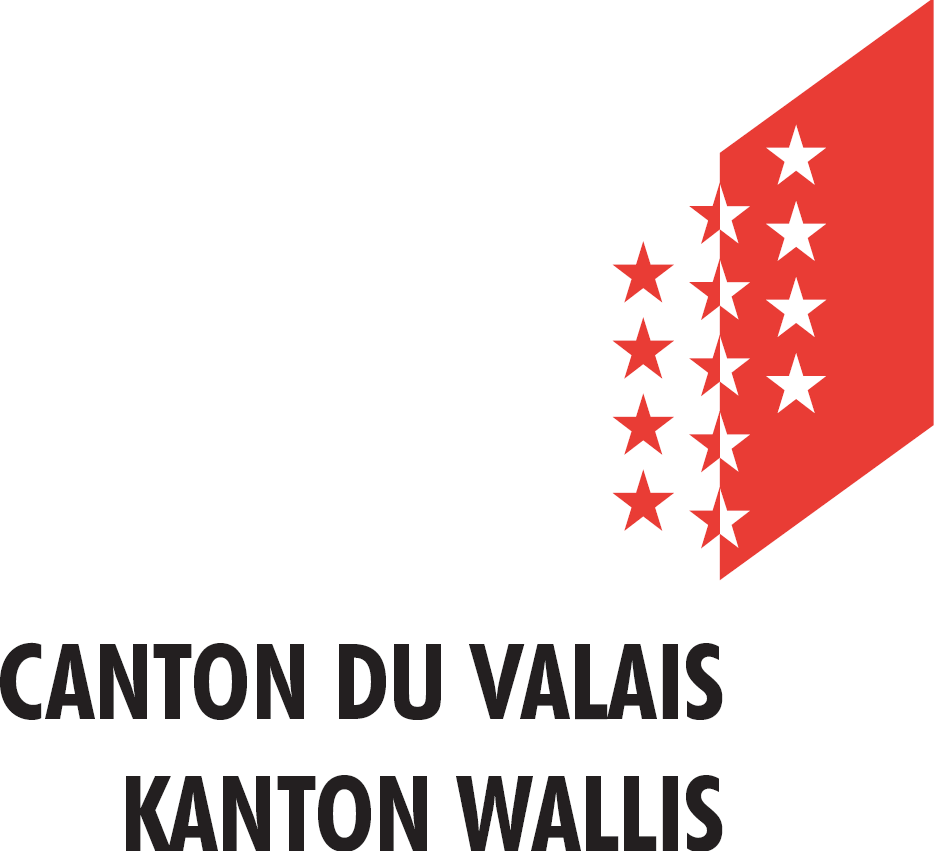 Anhang a1 « Liste der Gesuchsteller»Gemeinde		 	Gesuchsteller			Gegenstand des Gesuchs											Vo 1.0  état au 17.11.2017 Secc							Seite ___ / ___Liste der Gesuchsteller Liste der Gesuchsteller Liste der Gesuchsteller Liste der Gesuchsteller Liste der Gesuchsteller Liste der Gesuchsteller Liste der Gesuchsteller Liste der Gesuchsteller Liste der Gesuchsteller Liste der Gesuchsteller TitelNameVornameStrassePLZ / OrtSohn/Tochter desGeburtsdatumTelefonE-mailUnterschrift